      果凍花起源於西班牙，後由越南發揚光大，一開始只是作為啫喱（果凍）上的簡單裝飾，後來更從甜點變成一項專門的藝術。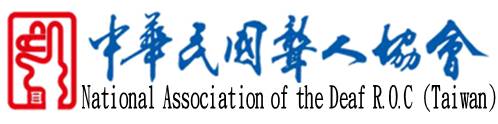 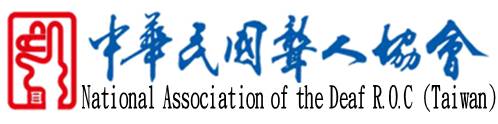 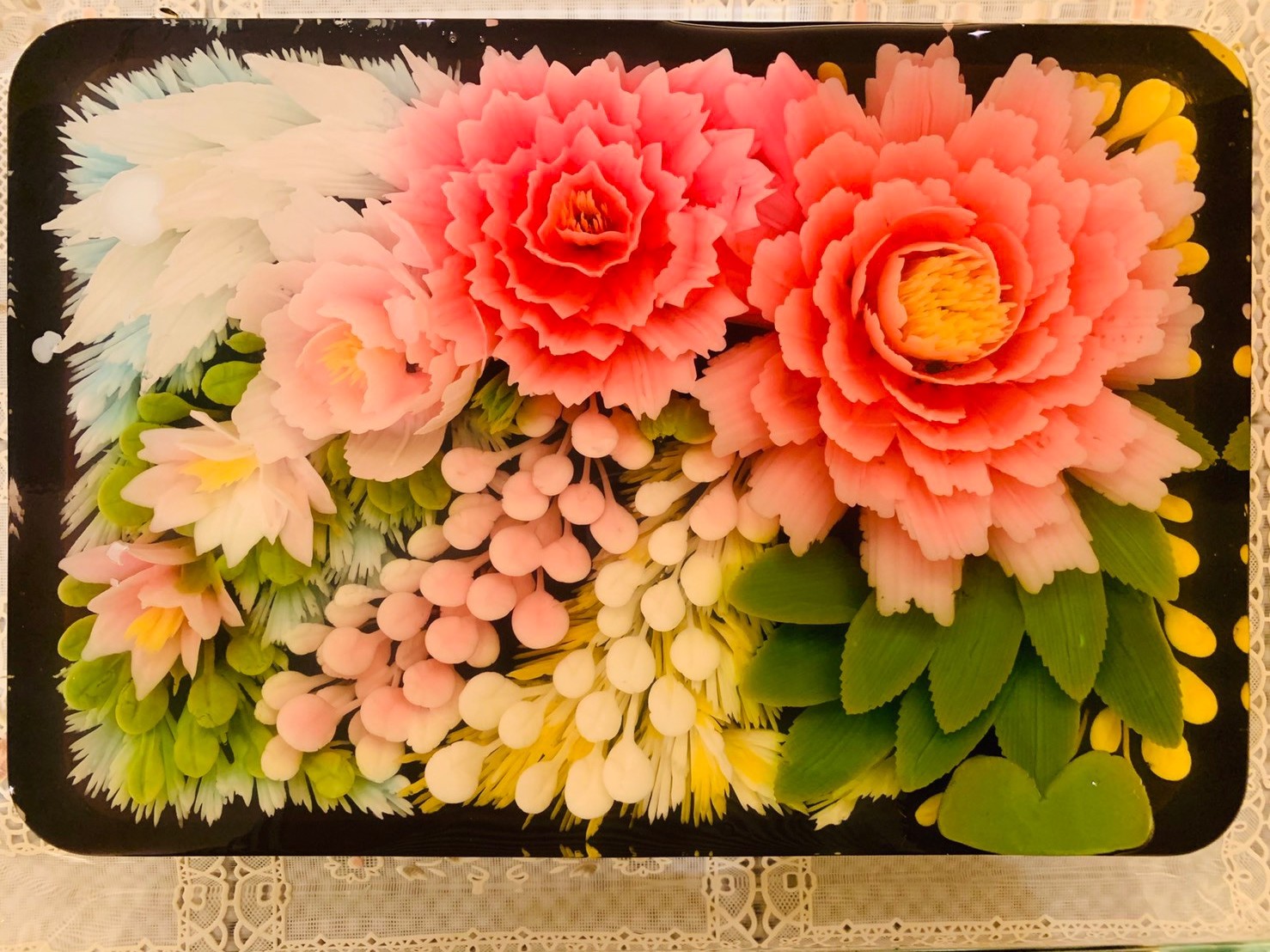 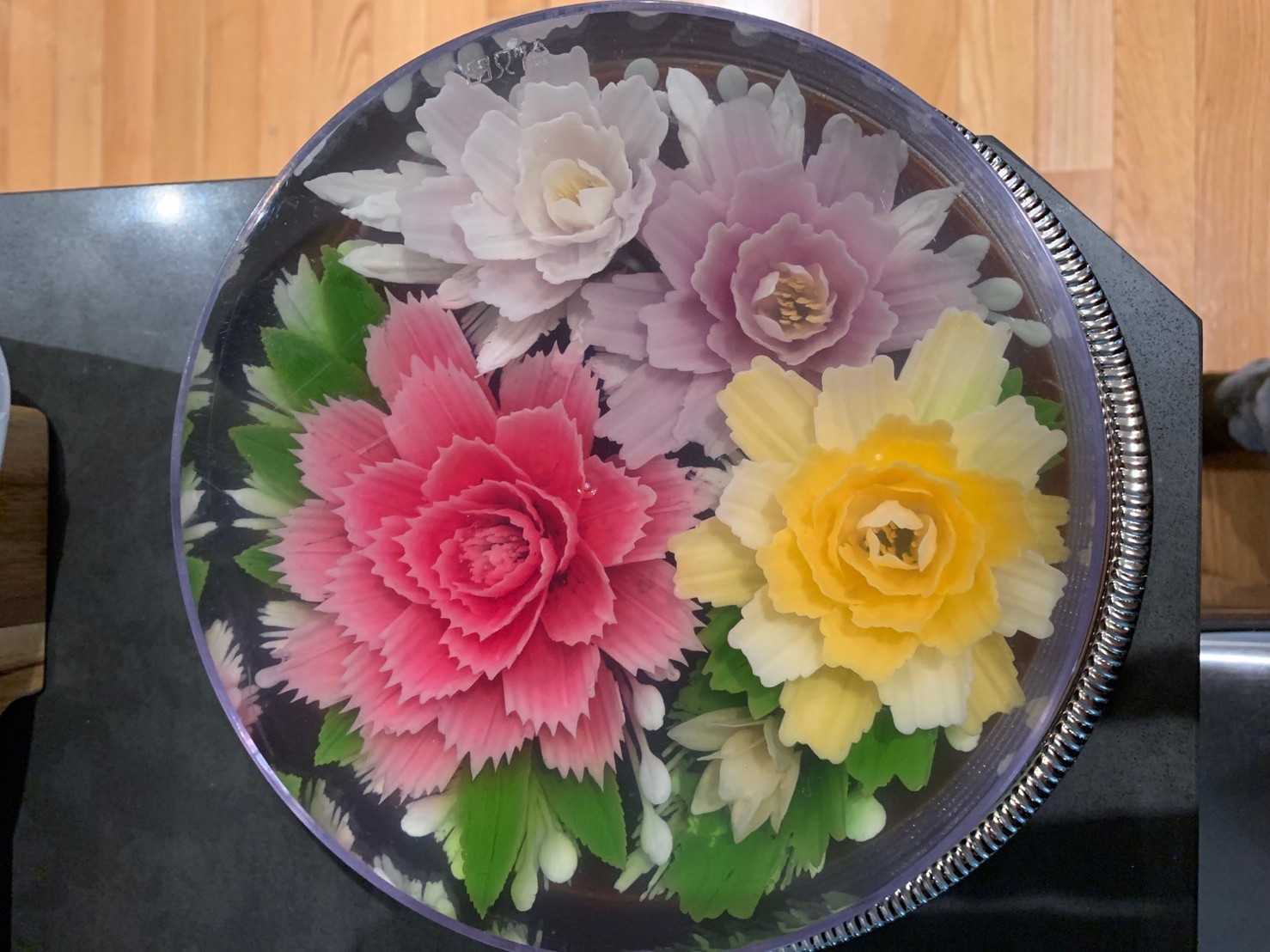        其製作過程則使用天然蔬果汁調配成不同的顏色，在果凍內鑲入不同的色彩 ，製成栩栩如生、晶瑩剔透的3D果凍花的造型。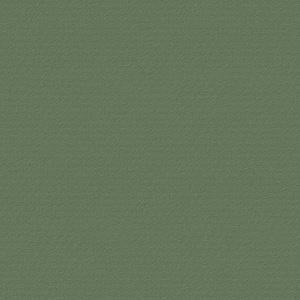 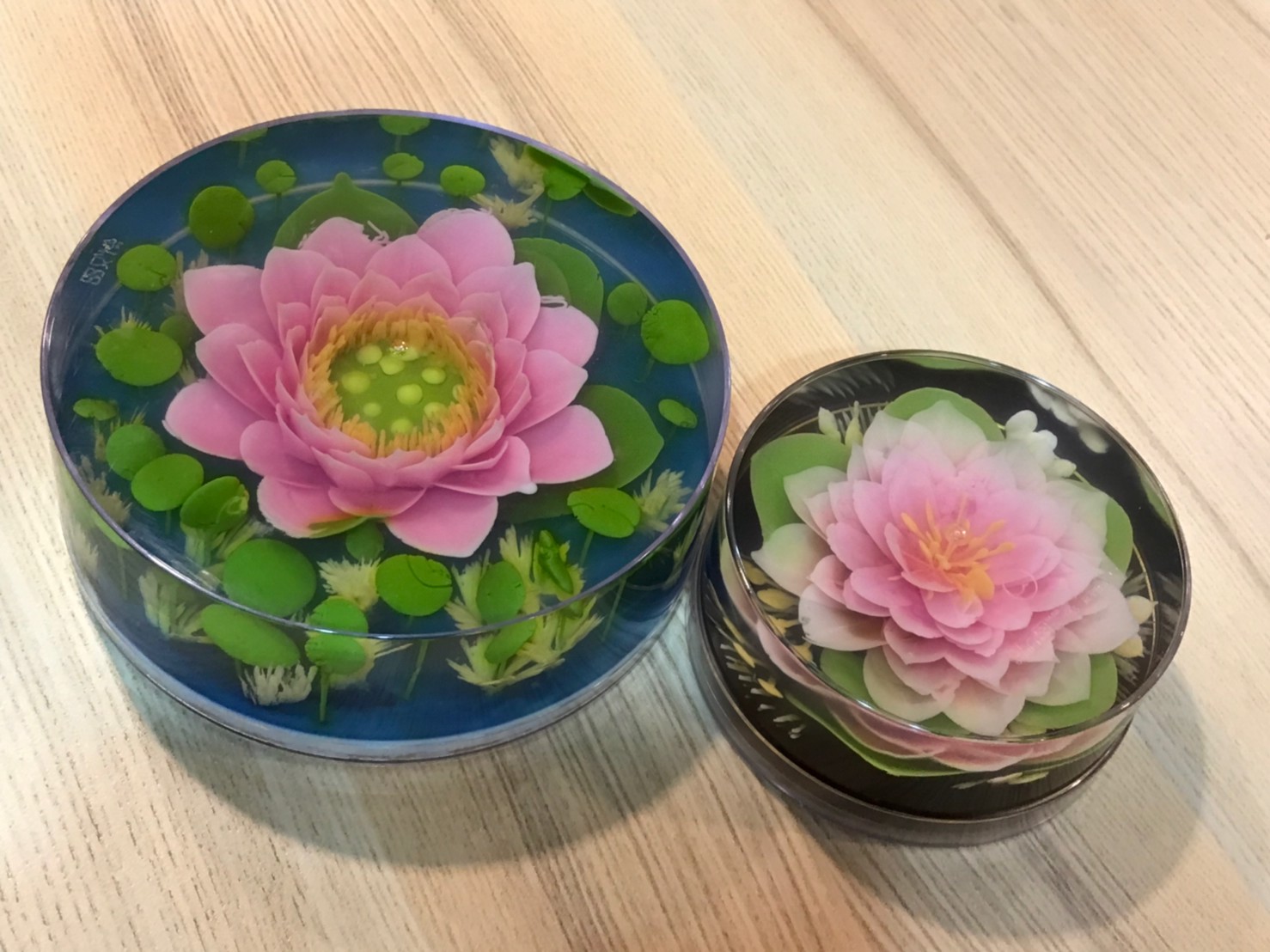 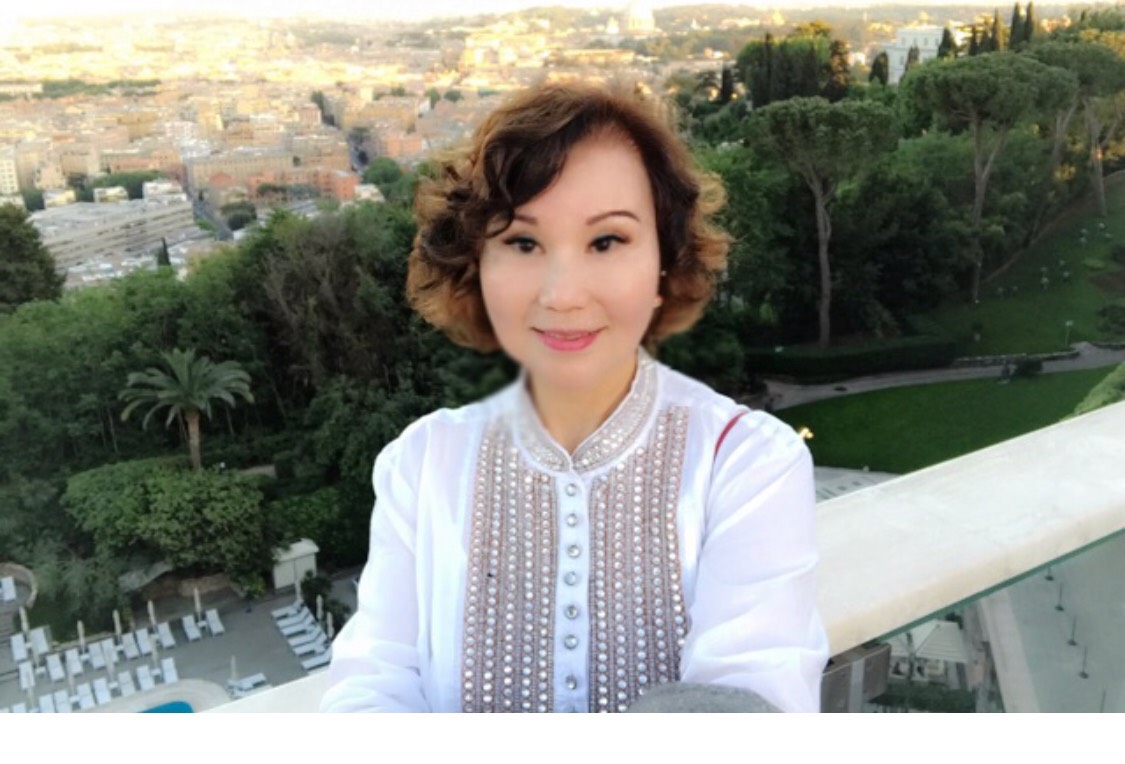 純天然材料/低卡/低糖/低熱量使用蔬果汁調配顏色、無添加色素和防腐劑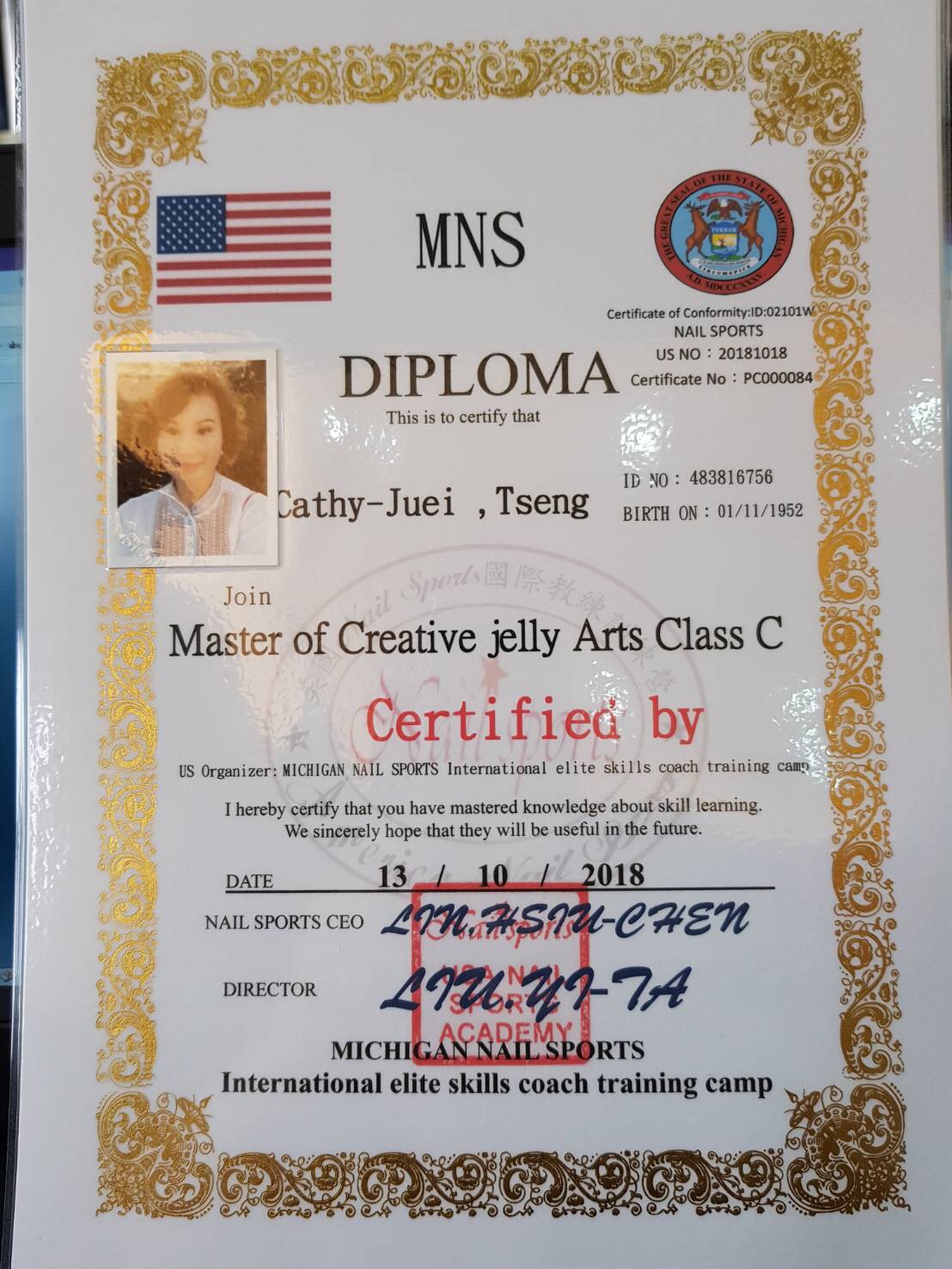 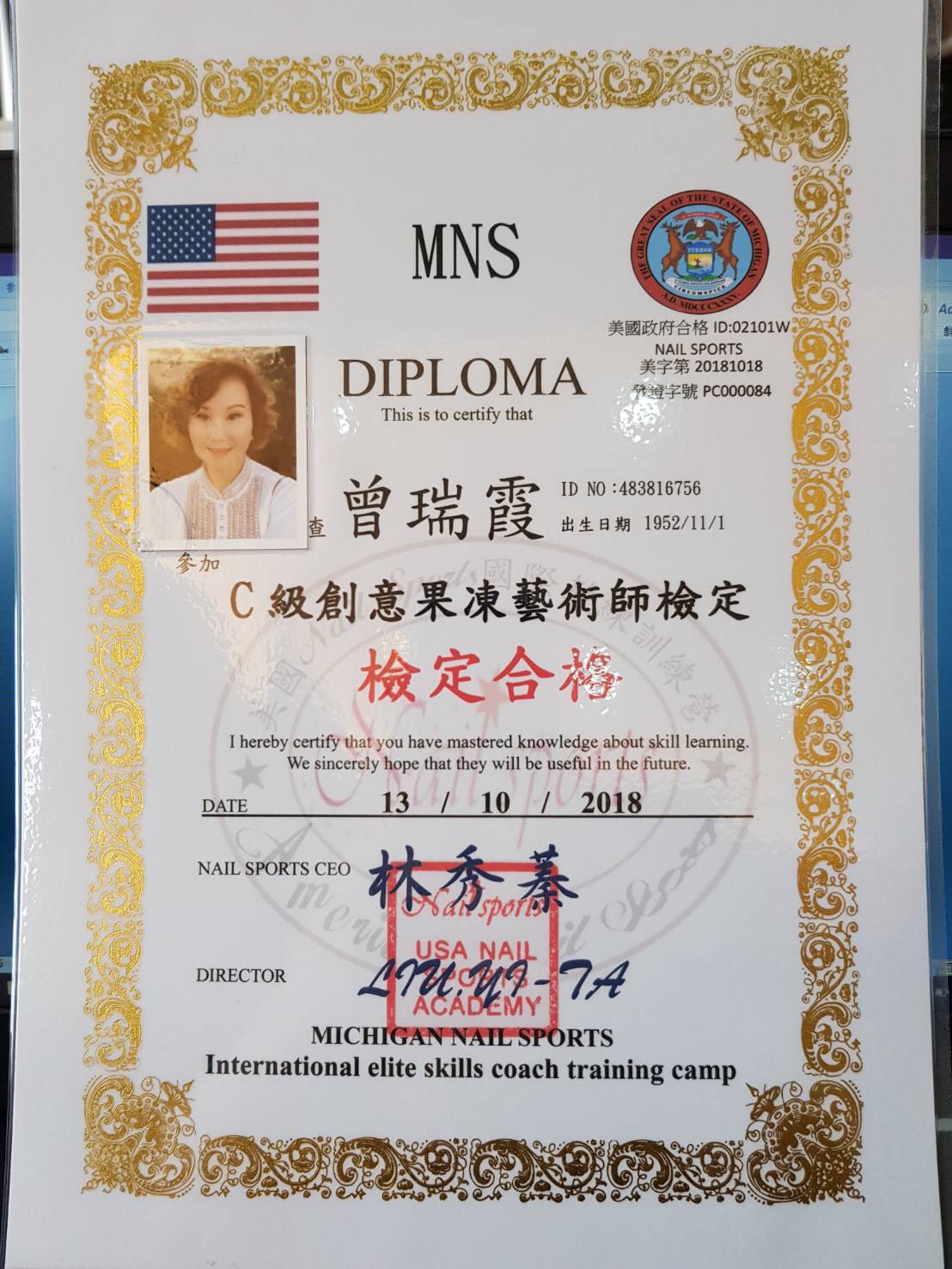 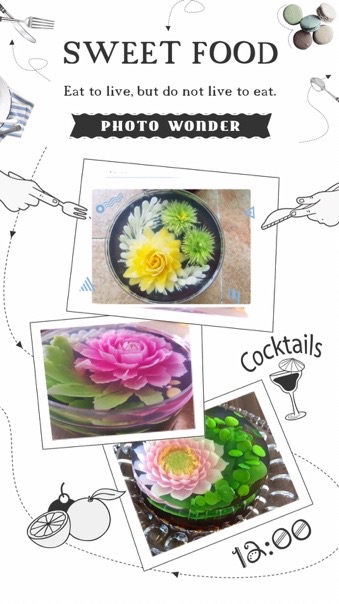 